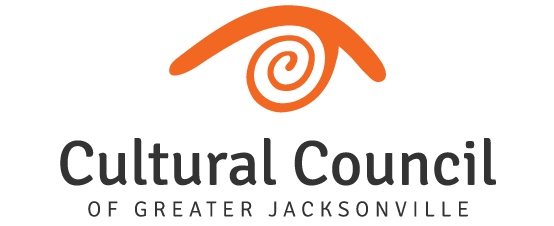 AGENDACSGP Committee MeetingWednesday, July 8, 2020PART ONE:  9-10 a.m.Call to Order								Kenyon MerrittStatement on remote public meetingsRoll CallIcebreakerCSGP Misc.								Kenyon Merritt Approval of Minutes:  CSGP Orientation – June 17, 2020COJ Update								Joy YoungOn-site Information							Amy PalmerListing of applicants (operating and program)On-site assignmentsOn-site Instructions – scheduling, preparing, during visit, after visit COVID-19 and on-sitesOn-site Evaluation Report FormDeadline - Monday, August 26Upload into Foundant AND email to AmyIMPORTANT REMINDER:  Applicant needs to fact check draft prior to deadlineBack-up plan/volunteerFoundantOn-site sectionApplications for on-site assignments available in Foundant/PDFs will be emailed following meetingToday’s meeting materials available in “Shared Documents” sectionOn-site reports from past grant cycles in FoundantStrong examples included with handoutsAny advice from returning committee members?Questions?Next meeting –Wednesday, July 29, 9-11 a.m. @ Cultural CouncilTopic – reviewing and scoring applications in online systemPublic Comment							Kenyon Merritt5-minute breakPART TWO:  10-11 a.m.New committee members stay for further trainingReturning committee members may leave or stay for review More about on-sites						Amy Palmer & Kenyon MerrittDescription:  On-site visits required by ordinance:The responsibilities of the CSGP Committee include:  Serve as an on-site evaluator and lead reviewer for a selected number of applicantsOn-site visits are a way to review applicants more in-depth.  Each organization is assigned one panelist, who will visit with organization’s leadership.  Panelists will write reports about their visits, which will be shared with the other panelists prior to the preliminary score deadline and hearings.Applicants need to fact check report prior to submission.There isn’t a specific score tied to on-site visit; they are informational.On-site assignments Methodology On-site Instructions (see handout)SchedulingPrior to visitDuring visitAfter visitOn-site Evaluation ReportFormatSamplesSunshine Moment							Kenyon MerrittPublic Comment							Kenyon MerrittAdjourn								Kenyon Merritt